JOHN 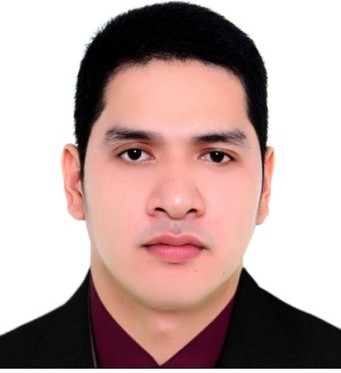 JOHN.12848@2freemail.com 	BRIEF PROFILEComputer literacy in all Microsoft Office packages especially in Word, Excel, Outlook & internet application browsing;Excellent ability in dealing with different level of peoples;Graduated with Hospitality & Restaurant  Services;Work Experiences & Responsibilities with (Healthcare Sales, Operations Manager, Agency Associate, Regional Coordinator, Sales Agent, Hotel Employee & Service Crew);Proven as team leader & can manage pressure work with timetable.Driving, Swimming skills & Sports enthusiast.Healthcare SalesWORK EXPERIENCE AND JOB FUNCTIONAL Khayyat Investments (AKI Fitness) Life Fitness Showroom, Dubai Mall, U.A.E. January 8, 2015 – April 28, 2015Educate the clients about nutrition, supplements and dietary requirements.Emphasize to the clients the role of Protein, its metabolism and requirement.Learn how to handle new or curious clients about nutritional supplements.Identify and assess the client’s needs and wants to achieve clients desired goals or requirements.Explain to clients the major roles of different types of Cardio-vascular machines and Strength machine/equipment also the benefits they can get from it.Operation ManagerDouble L Guns & Ammo CorporationFEO, Camp Crame, Quezon City, Philippines June 10, 2008 – October 3, 2014Dealing of Firearms, Ammunition and Accessories for Government Personnel and Non-Government Personnel.Processor of Firearms License Application, Renewal of Firearms License and Permit to Carry of Firearms for Outside of Residence.Conduct of Gun Safety and Responsible Ownership Seminar's for customers.Provide suitable training to new staffs.Sales Agent (Networking) USANA Health Sciences HSBC Building, Paseo de Roxas, Makati City, Philippines August, 2011  –  October 3, 2014Explain to the clients the benefits of the Vitamins, Minerals and Nutritional Supplements.Emphasize to the clients the Health, Beauty, Sports Nutrition and Weight Management.Educate the clients about the Scientific Base Studies, Quality Assessment Tools and Nutrition Facts reading.Buy and sell the products of the company.Maintain target sale or quota to get commission and other incentives.Recruit and encourage qualify person to become member of the company.Agency Associate (Insurance)(Philippines Insurance Commission License No. 134813)Philippine Fire and Marine Insurance Corporation 8747 Paseo de Roxas, Makati City, Philippines Feb. 15, 2012 – October 3, 2014Tasked to sell, solicit or negotiate insurance business for compensation.In charge of servicing multiple accounts which included contractual items.Hotel EmployeeProvincial Tourism Office(CWC) Pili, Camarines Sur, Philippines May 24, 2007 - April 27, 2008Responsible for welcoming the guest and handling any complaints.Ensure that all hotel standards and procedures are applied.Call Center AgentSutherland Global Services Pili, Camarines Sur, PhilippinesFebruary 07, 2006 – February 10, 2007Obtains client information by answering telephone calls, interviewing clients and verifying information.Informs a client by explaining procedures, answering questions, providing information.Accomplishes sales and organization mission by completing results as needed.Service Crew / Waiter Jollibee, Fast Food Chain Naga City, Philippines April 2005  - October 2005Maintain cleanliness in the assigned areaEnsure the guests receive high quality services and service provision.Educational Background: College Bachelor of Science in Nursing, Bachelor of Science in Hotel and  Restaurant Management and  Hospitality  and  Restaurant Services.Training / Seminars Attended:English Proficiency Program (Call Center Agents NC II), Non-Life Insurance Seminar, Hotel Overview Front Office and Opera Overview Housekeeping Overview, Hotel Operations Familiarization, Citizenship Advancement Training & Gun's Safety Seminar.